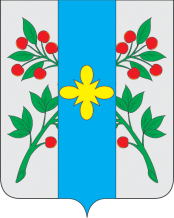 О проведении  соревнований по легкой атлетике "Золотая осень"     Внесено: Киселевой Т.В. – заведующим сектором по молодежной политике, физической культуре и спорту.     В целях развития физической культуры и спорта в Вадинском районе, выявления сильнейших спортсменов, администрация Вадинского района постановляет:Провести 20  сентября 2022 года в 12.00  на центральном стадионе соревнования по легкой атлетике "Золотая осень" (далее - соревнования)Утвердить Положение о проведении  соревнований (прилагается). Утвердить смету расходов на проведение  соревнований (прилагается). Финансовые расходы, связанные с проведением соревнований, произвести за счет средств бюджета Вадинского района, предусмотренных по программе «Развитие физической культуры и спорта в Вадинском районе».Отделу образования администрации Вадинского района  довести до сведения директоров образовательных организаций информацию о проведении соревнований, обеспечить явку команд образовательных организаций на соревнования и подготовить стадион к проведению соревнований.Рекомендовать главам  администраций муниципальных образований  Вадинского района принять необходимые меры по подготовке и  экипировке участников 2004 г.р. и старше  в соревнованиях согласно Положению. Ответственность за подготовку и проведение соревнований возложить на сектор по молодежной политике, физической культуре и спорту администрации  Вадинского района, МБУ ДО ДЮСШ Вадинского района, отдел образования администрации Вадинского района.Ответственность за судейство на соревнованиях возложить на МБУ ДО ДЮСШ Вадинского района  (по согласованию).Рекомендовать ГБУЗ «Нижнеломовская МРБ» Вадинской участковой больнице обеспечить медицинское обслуживание во время проведения соревнований. Рекомендовать пункту полиции (дислокация с. Вадинск) МО МВД России «Нижнеломовский»  обеспечить охрану общественного порядка во время проведения соревнований.Контроль за выполнением данного постановления возложить на  заместителя Главы администрации района по социальным вопросам.Глава администрацииВадинского районаПензенской области                                                                                  М.П.БуслаевУТВЕРЖДЕНО постановлением администрации Вадинского района Пензенской области«О проведении  соревнований по легкой атлетике "Золотая осень"ПОЛОЖЕНИЕО проведении    соревнований по легкой атлетике "Золотая осень"Цели и задачиСоревнования по легкой атлетике проводятся в целях: Развития физической культуры и спорта в Вадинском районе;Повышения уровня спортивного мастерства;Выявления сильнейших спортсменов.Руководство соревнованиями     Общее руководство подготовкой и проведением соревнований осуществляется сектором по молодёжной политике, физической культуре и спорту администрации Вадинского района совместно с отделом образования администрации Вадинского района. Непосредственное проведение возлагается на МБУ ДО ДЮСШ Вадинского района.Участвующие организации     К участию в районных соревнованиях допускаются спортсмены и сборные команды образовательных организаций Вадинского района отвечающие требованиям по допуску. Состав команды не ограничен.Сроки и место проведения соревнований      Соревнования проводятся 20 сентября 2022 года на центральном стадионе. Формирование забегов с 11.00 до 11.55. Начало соревнований в 12.00 часов. Дистанция:Возрастные группы     Соревнования проводятся для спортсменов 3 возрастных групп:Юноши и девушки  –  2005 г.р и старше;Юноши и девушки  –  2006 - 2007 г.р;Юноши и девушки – 2008-2009 г.р;Юноши и девушки – 2010-2011 г.р;Мальчики и девочки — 2012 г.р.  и моложе.  Каждому участнику присваивается свой номер. Номер участника изготавливается на белом материале, темной краской, форматом 20 × . Высота цифры  - .,  ширина – . Номер закрепляется на груди спортивной формы каждого участника.Распределение номеров по образовательным учреждениямФилиал МОУ СОШ с. Вадинск в  с. Б-Лука  (№ 1 – 20)МОУ СОШ с. Вадинск (№ 21 – 60), (№ 141 – 150)МБОУ ООШ с. Вадинск им.С.С. Лёвина (№ 61 – 100)Филиал МБОУ ООШ с. Вадинск им.С.С. Лёвина  в с.Выборное (№ 101 – 120)Филиал МОУ СОШ с. Вадинск в с. Каргалей (№ 121 – 140)Филиал МОУ СОШ с. Вадинск в с. Рахмановка (№ 201 – 220)Филиал МОУ СОШ с. Вадинск в с. С-Поливаново (№ 221 – 240)Филиал МБОУ ООШ с. Вадинск им.С.С. Лёвина в с. Тат-Лака (№ 241 – 260)Филиал МОУ СОШ с. Вадинск в с. Ягановка (№ 261 – 280)Финансовые расходы.     Расходы по подготовке и проведению соревнований несут:Командирующие организации – подвоз спортсменов на соревнования.Администрация района – награждение победителей.ЗаявкиЗаявочный лист (по установленной форме), подписанный руководителем организации, скрепленный печатью данной организации и медицинского учреждения, а также визой и печатью врача, о допуске каждого участника к соревнованиям подается в судейскую коллегию в день приезда на соревнования. Награждение     Участники, занявшие 1-3 места в каждой возрастной группе, награждаются грамотами администрации Вадинского района.ДАННОЕ ПОЛОЖЕНИЕ ЯВЛЯЕТСЯ ОФИЦИАЛЬНЫМ ВЫЗОВОМ НА СОРЕВНОВАНИЯУТВЕРЖДЕНАпостановлением администрации Вадинского района Пензенской области«О проведении    соревнований по легкой атлетике "Золотая осень"Смета расходовна проведение   соревнований по легкой атлетике "Золотая осень"Приобретение  грамот для награждения победителей соревнований Грамоты: 30 × 20 руб. = 600 (Шестьсот) рублейОбщая сумма: 600 (Шестьсот) рублейАДМИНИСТРАЦИЯ ВАДИНСКОГО РАЙОНАПЕНЗЕНСКОЙ ОБЛАСТИ                                               ПОСТАНОВЛЕНИЕот06.09.2022№397с. Вадинскс. Вадинскс. Вадинскс. Вадинск1000 м – девушки и юноши